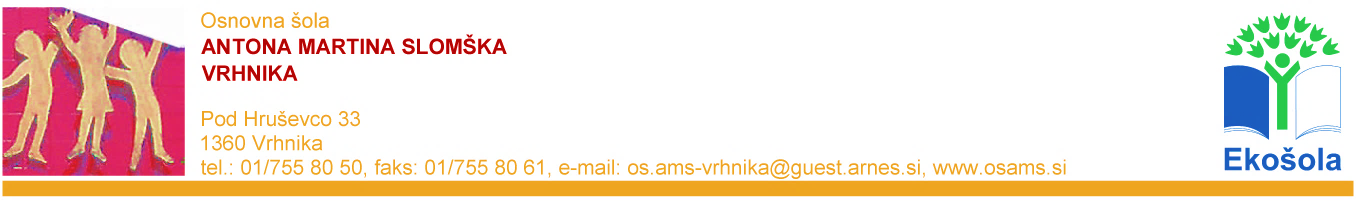 PONEDELJEK, 6. 4. 2020SLOVENŠČINA PREDSTAVLJAJ SI, DA SI MOTORIST. V TEH SONČNIH DNEH SE VOZIŠ PO DOMAČEM KRAJU Z MOTORJEM. VSEDI SE NA SVOJ MOTOR IN Z NJIM ODHITI V NEZNANO. VES ČAS VOŽNJE GLASNO OPONAŠAJ ZVOK MOTORJA: RRRRRRRRRRRRRRRRRR ….NA POVEZAVI https://nasaulica.si/datoteke/Prikaz_pisanja_crk/story_html5.html (pridobljeno 3. 4. 2020) KLIKNI NA ORANŽEN PRAVOKOTNIK Z NAPISOM VELIKE TISKANE ČRKE. IZBERI ČRKO R. OGLEJ SI, KAKO PRAVILNO ZAPISUJEMO ČRKO R. Z ROKO PO ZRAKU VSAJ 5-KRAT ZAPIŠI ČRKO R. ZAPIŠI ČRKO R ŠE PO TLEH. 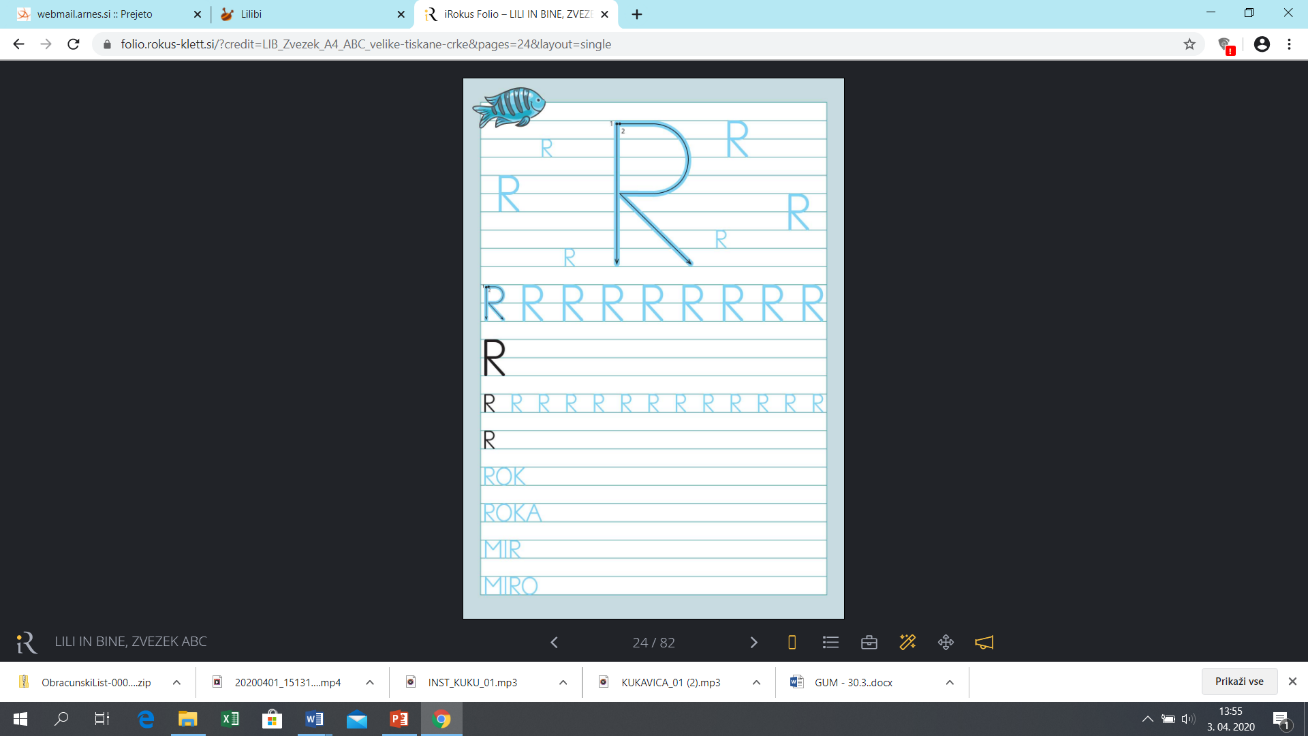 PRIPRAVI PUŠČICO IN ZVEZEK LILI IN BINE S ČRKAMI (ZVEZEK S ČRTAMI). POIŠČI ČRKO R. OŠILI SVINČNIK. SPOMNI SE NA NAŠE TRI PRSTKE, DA BOŠ PRAVILNO DRŽAL SVINČNIK. S SVINČNIKOM NATANČNO PREVLECI VSE MODRO ZAPISANE R. NATO R ZAPISUJ ŠE SAMOSTOJNO. ZAPIŠI ŠE SPODNJE BESEDE. NA LIST NARIŠI SVOJO DLAN. NA VSAK PRST NARIŠI ČRKO, KOT KAŽE SLIKA. NA SREDINO DLANI POLOŽI ČRKO R, ZAPISANA NA MANJŠEM LISTKU. VLEČI S PRSTOM OD SREDINE DLANI PROTI PRSTOM IN ZRAVEN BERI ZLOGE. BERI TUDI OBRATNO OD PRSTOV PROTI SREDINI. PRI BRANJU TI JE LAHKO V POMOČ POSNETEK. KLIKNI DVAKRAT NA IKONO IN BO ZASLIŠAL MOJ GLAS. ČE TI ŠE VEDNO NE ODPRE POSNETKA, DOKUMENT SHRANI NA RAČUNALNIK IN GA POTEM ODPRI.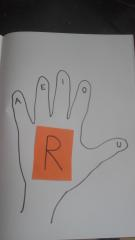 9. PRIPRAVI DELOVNI ZVEZEK LILI IN BINE (DELOVNI ZVEZEK ZA OPISMENJEVANJE). POIŠČI STRAN 32. 10. GLASNO PREBERI BESEDE, ZAPISANE POD PERESOM (ZELEN PRAVOKOTNIK NA SLIKI). PRI BRANJU S PERESOM TI JE LAHKO V POMOČ SPODNJI POSNETEK.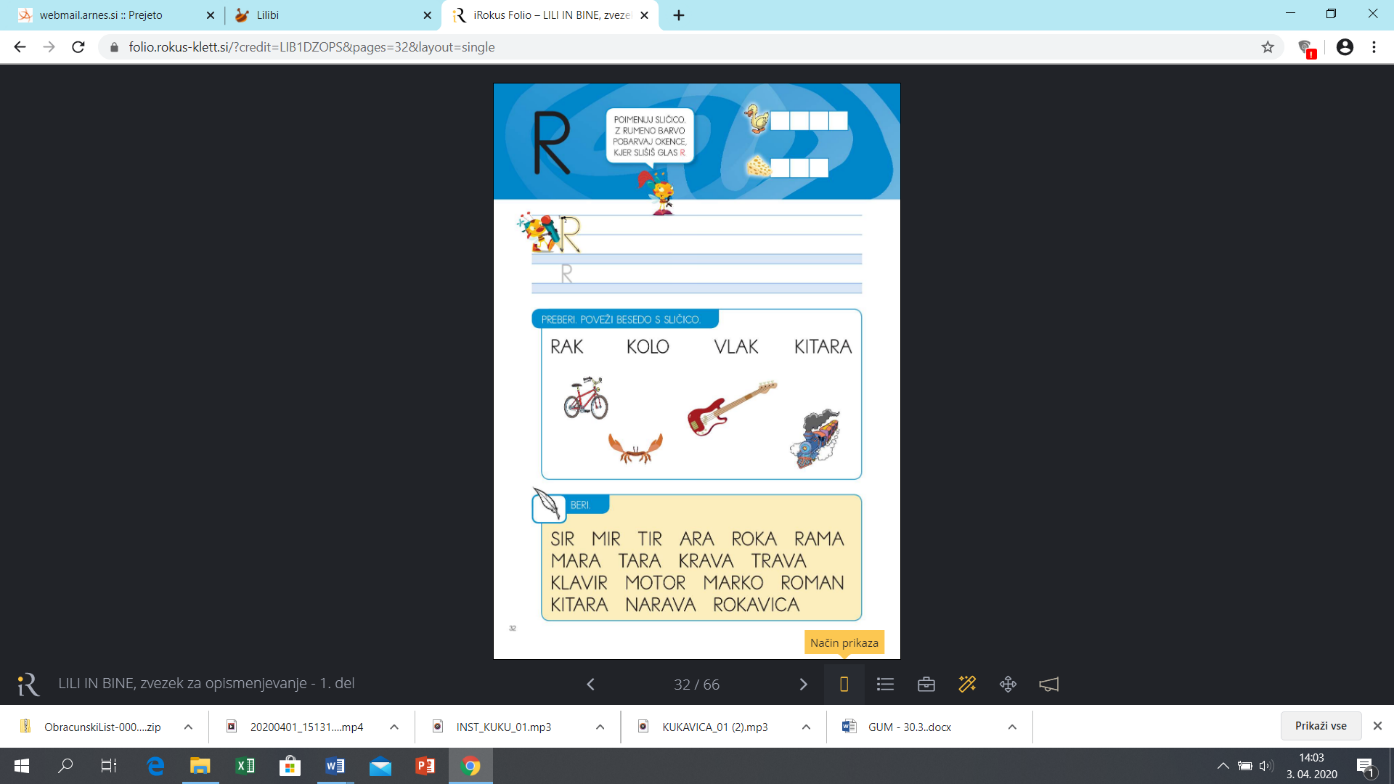 11. V PRILOGI SLJ_slikopis JE ŠE DODATNO BESEDILO ZA BRANJE ZA TISTE, KI ZMORETE. MATEMATIKA PRIPRAVI KOCKE. SESTAVI 3 STOLPE. V PRVEM STOLPU NAJ BO 7 KOCK, V DRUGEM 5 KOCK IN V TRETJEM 3 KOCKE. STOLPE UREDI PO VIŠINI OD NAJVIŠJEGA DO NAJNIŽJEGA. UREJENO UBESEDI (npr.: Stolp s 7 kockami je najvišji. Stolp s 3 kockami je najnižji.). STOLPI SO SE SPREMENILI V KAČICE. KAČICE UREDI PO DOLŽINI OD NAJKRAJŠE DO NAJDALJŠE. UREJENO UBESEDI (npr. Kačica s 7 kockami je najdaljša. Kačica s 3 kockami je najkrajša.).  PRIPRAVI MODRI DELOVNI ZVEZEK Z RAVNILOM IN PUŠČICO. POIŠČI STRAN 44. STARŠE PROSI, DA TI PREBEREJO NAVODILA. ČE ZMOREŠ, JI LAHKO PREBEREŠ TUDI SAM. V NAVODILIH NALOG SO PREDMETI/PROSTORI, KI JIH DOMA NE MOREŠ IZMERITI. NAMESTO NJIH IZBERI NEKAJ IZ SVOJEGA DOMA IN IZMERI. NE POZABI ZAPISATI, KAJ SI IZMERIL. SPOZNAVANJE OKOLJA VERJAMEVA, DA PRIDNO ZALIVAŠ IN OPAZUJEŠ SVOJE SEME. NAJVERJETNEJE JE NA PLANO ŽE POKUKALA NOVA RASTLINICA. NA POVEZAVI https://www.youtube.com/watch?v=w77zPAtVTuI (pridobljeno 3. 4. 2020) SI OGLEJ POSNETEK RASTI FIŽOLA. TUDI TVOJA RASTLINA SE RAZVIJE IN RASTE NA PODOBEN NAČIN. V SONČEK ZVEZKU (BREZČRTNI ZVEZEK) POD NASLOVOM OPAZUJEM PREVERI, ALI IMAŠ NARISANE VSE SPREMEMBE, KI SI JIH OPAZIL. ČE NIMAŠ, HITRO DOPOLNI. KOMUR RASTLINA ŠE NI ZRASLA, NAJ NADALJUJE Z OPAZOVANJEM. RAZMISLI, ZAKAJ ŠE NI ZRASLA.SVOJO RASTLINO IN DELO V ZVEZKU FOTOGRAFIRAJ IN POŠLJI PO E-POŠTI. urska.zamejc@guest.arnes.si ali lovro.gantar@guest.arnes.si . ČE TE MOŽNOSTI NIMAŠ, MI NAPIŠI SPOROČILO PO ELEKTRONSKI POŠTI, V KATEREM NA KRATKO OPIŠEŠ, KAKO SI OPRAVIL TO NALOGO.ŠPORT IZKORISTI DAN ZA SPREHOD, TEK, SKAKANJE, PLEZANJE, ROLANJE, BRCANJE ŽOGE, IGRANJE HOKEJA … NI POMEMBNO KAJ, SAMO DA MIGAŠ IN SE GIBAŠ NA SVEŽEM ZRAKU. TO OPRAVI NEKJE, KJER NI DRUGIH LJUDI. JAZ BI SE NA TVOJEM MESTU ODPELJALA V GOZD STRAN OD ZASEDENIH POTI. NAJDI SI KOTIČEK IN UŽIVAJ Z DRUŽINO V NJEM. LEPO SE IMEJTE IN OSTANITE ZDRAVI.UČITELJICA URŠKA IN UČITELJ LOVRO